   Smer: Pedijatrijska sestra – tehničar   IV  godina 	   Udžbenik: Dečja hirurgija sa negom    Autori: Dr Gordana Janjić, Dr Zoran Milosavljević   PITANJA: Značaj asepse i antisepse u dečijoj hirurgijiPreoperativna priprema bolesnikaPostoperativna negaPostoperativne komplikacijeKrvarenje – vrste i simptomiHemostaza – patološki faktori koji utičuNadoknada tečnostiTransfuzija – indikacije i kontraindikacijeLokalna anestezija – principi, vrste i sredstvaOpšta anestezija – principi, vrste i sredstvaRane – uzroci, vrste i lečenjeOpekotine – uzroci i lečenjeFracturae – uzroci, vrste i lečenjeImobilizacija – vrste i sredstvaPovrede kičme i zglobovaPovrede glave i poglavinePovrede mozgaŠok – nastanak, vrste, klinička slika i lečenjeInfekcije kože (fliktena,folikulitis,furunkul,karbunkul,flegmona,panaricijum)-lečenjeMalformacije kranijuma i hidrocefalusCiste i fistule vrata. TorticolisSpina bifidaAnomalije usne duplje i atrezija jednjakaApendicitis i ileusMegacolon, prolaps ani et recti i polipoza crevaPovrede jetre i slezinePovrede grudnog koša.PneumothoraxNajčešće anomalije srcaUrodjeno iščašenje kuka.Malformacije stopalaPoremećaji kičmenog stuba (skolioza, lordoza i kifoza)Urodjene anomalije bubrega, uretera i bešikeHipospadija. KriptorhizmusEktopija testisaHidronefroza i nefrokalkulozaPovrede bubrega i mokraćne bešike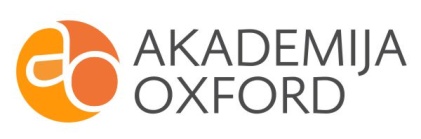 